INDICAÇÃO Nº 2357/2018Sugere ao Poder Executivo Municipal que verifique a possibilidade da instalação de lixeira defronte a UBS “Dr. Joel Lincoln May Keese” à Rua das Bem Aventuranças nº 255 no Vista Alegre.   (A)Excelentíssimo Senhor Prefeito Municipal, Nos termos do Art. 108 do Regimento Interno desta Casa de Leis, dirijo-me a Vossa Excelência para sugerir ao setor competente que verifique a possibilidade da instalação de lixeira defronte a UBS “Dr. Joel Lincoln May Keese” à Rua das Bem Aventuranças nº 255 no Vista Alegre.Justificativa:Fomos procurados por usuários da referida UBS solicitando essa providencia, pois, segundo eles a falta de lixeira faz com que os sacos de lixo sejam colocados no chão facilitando aos cães e gatos da rua os rasgar a procura de comida, causando muitos transtornos devido à sujeira e mau cheiro que fica no local.Plenário “Dr. Tancredo Neves”, em 14 de Março de 2018.José Luís Fornasari                                                  “Joi Fornasari”                                                    - Vereador -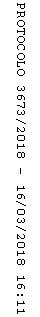 